The Twelve Dancing Princesses by Brothers Grimm     There was a king who had twelve beautiful daughters. They slept in twelve beds all in one room and when they went to bed, the doors were shut and locked up. However, every morning their shoes were found to be quite worn through as if they had been danced in all night. Nobody could find out how it happened, or where the princesses had been.      So the king made it known to all the land that if any person could discover the secret and find out where it was that the princesses danced in the night, he would have the one he liked best to take as his wife, and would be king after his death. But whoever tried and did not succeed, after three days and nights, they would be put to death.      A king's son soon came. He was well entertained, and in the evening was taken to the chamber next to the one where the princesses lay in their twelve beds. There he was to sit and watch where they went to dance; and, in order that nothing could happen without him hearing it, the door of his chamber was left open. But the king's son soon fell asleep; and when he awoke in the morning he found that the princesses had all been dancing, for the soles of their shoes were full of holes.      The same thing happened the second and third night and so the king ordered his head to be cut off.      After him came several others; but they all had the same luck, and all lost their lives in the same way.      Now it happened that an old soldier, who had been wounded in battle and could fight no longer, passed through the country where this king reigned, and as he was travelling through a wood, he met an old woman, who asked him where he was going.      'I hardly know where I am going, or what I had better do,' said the soldier; 'but I think I would like to find out where it is that the princesses dance, and then in time I might be a king.'      'Well,' said the old woman, 'that is not a very hard task: only take care not to drink any of the wine which one of the princesses will bring to you in the evening; and as soon as she leaves you pretend to be fast asleep.'      Then she gave him a cloak, and said, 'As soon as you put that on you will become invisible, and you will then be able to follow the princesses wherever they go.' When the soldier heard all this good advice, he was determined to try his luck, so he went to the king, and said he was willing to undertake the task.      He was as well received as the others had been, and the king ordered fine royal robes to be given him; and when the evening came he was led to the outer chamber.      Just as he was going to lie down, the eldest of the princesses brought him a cup of wine; but the soldier threw it all away secretly, taking care not to drink a drop. Then he laid himself down on his bed, and in a little while began to snore very loudly as if he was fast asleep.      When the twelve princesses heard this they laughed heartily; and the eldest said, 'This fellow too might have done a wiser thing than lose his life in this way!' Then they rose and opened their drawers and boxes, and took out all their fine clothes, and dressed themselves at the mirror, and skipped about as if they were eager to begin dancing.      But the youngest said, 'I don't know why it is, but while you are so happy I feel very uneasy; I am sure some mischance will befall us.'      'You simpleton,' said the eldest, 'you are always afraid; have you forgotten how many kings' sons have already watched in vain? And as for this soldier, even if I had not given him his sleeping draught, he would have slept soundly enough.'      When they were all ready, they went and looked at the soldier; but he snored on, and did not stir hand or foot: so they thought they were quite safe.      Then the eldest went up to her own bed and clapped her hands, and the bed sank into the floor and a trap-door flew open. The soldier saw them going down through the trap-door one after another, the eldest leading the way; and thinking he had no time to lose, he jumped up, put on the cloak which the old woman had given him, and followed them.      However, in the middle of the stairs he trod on the gown of the youngest princess, and she cried out to her sisters, 'All is not right; someone took hold of my gown.'      'You silly creature!' said the eldest, 'it is nothing but a nail in the wall.'      Down they all went, and at the bottom they found themselves in a most delightful grove of trees; and the leaves were all of silver, and glittered and sparkled beautifully. The soldier wished to take away some token of the place; so he broke off a little branch, and there came a loud noise from the tree. Then the youngest daughter said again, 'I am sure all is not right -- did not you hear that noise? That never happened before.' 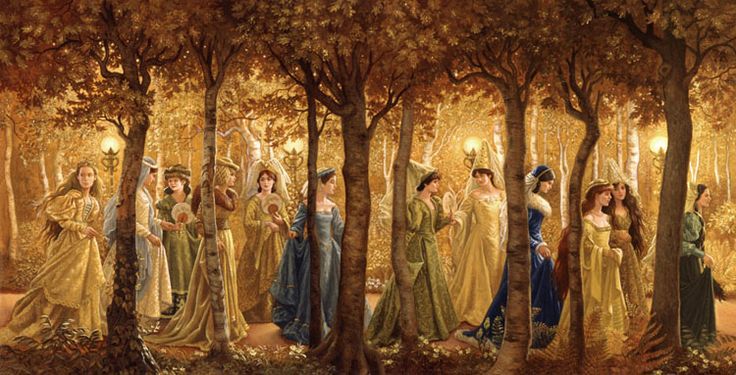      But the eldest said, 'It is only our princes, who are shouting for joy at our approach.'      They came to another grove of trees, where all the leaves were of gold; and afterwards to a third, where the leaves were all glittering diamonds. And the soldier broke a branch from each; and every time there was a loud noise, which made the youngest sister tremble with fear. But the eldest still said it was only the princes, who were crying for joy.      They went on till they came to a great lake; and at the side of the lake there lay twelve little boats with twelve handsome princes in them, who seemed to be waiting there for the princesses.      One of the princesses went into each boat, and the soldier stepped into the same boat as the youngest. As they were rowing over the lake, the prince who was in the boat with the youngest princess and the soldier said, 'I do not know why it is, but though I am rowing with all my might we do not get on so fast as usual, and I am quite tired: the boat seems very heavy today.'      'It is only the heat of the weather,' said the princess, 'I am very warm, too.'      On the other side of the lake stood a fine, illuminated castle from which came the merry music of horns and trumpets. There they all landed, and went into the castle, and each prince danced with his princess; and the soldier, who was still invisible, danced with them too. When any of the princesses had a cup of wine set by her, he drank it all up, so that when she put the cup to her mouth it was empty. At this, too, the youngest sister was terribly frightened, but the eldest always silenced her.      They danced on till three o'clock in the morning, and then all their shoes were worn out, so that they were obliged to leave. The princes rowed them back again over the lake (but this time the soldier placed himself in the boat with the eldest princess); and on the opposite shore they took leave of each other, the princesses promising to come again the next night.      When they came to the stairs, the soldier ran on before the princesses, and laid himself down. And as the twelve, tired sisters slowly came up, they heard him snoring in his bed and they said, 'Now all is quite safe'. Then they undressed themselves, put away their fine clothes, pulled off their shoes, and went to bed.      In the morning the soldier said nothing about what had happened, but determined to see more of this strange adventure, and went again on the second and third nights. Everything happened just as before: the princesses danced till their shoes were worn to pieces, and then returned home. On the third night the soldier carried away one of the golden cups as a token of where he had been.      As soon as the time came when he was to declare the secret, he was taken before the king with the three branches and the golden cup; and the twelve princesses stood listening behind the door to hear what he would say.      The king asked him. 'Where do my twelve daughters dance at night?'      The soldier answered, 'With twelve princes in a castle underground.' And then he told the king all that had happened, and showed him the three branches and the golden cup which he had brought with him.      The king called for the princesses, and asked them whether what the soldier said was true and when they saw that they were discovered, and that it was of no use to deny what had happened, they confessed it all.      So the king asked the soldier which of the princesses he would choose for his wife; and he answered, 'I am not very young, so I will have the eldest.' -- and they were married that very day, and the soldier was chosen to be the king's heir. 